On Jordan’s bank the Baptist’s cry    AMNS 27          Melody: Winchester New       L.M.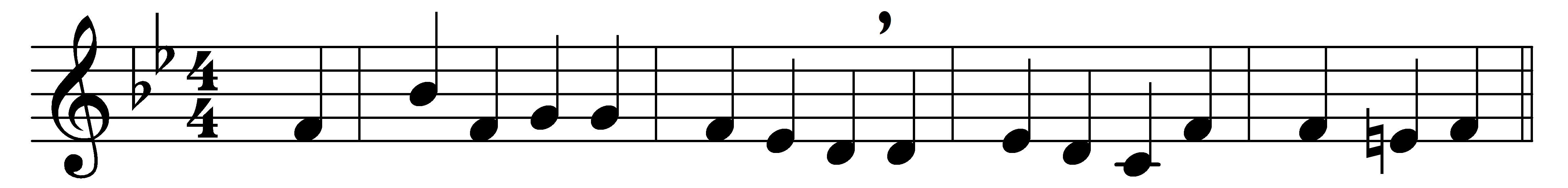 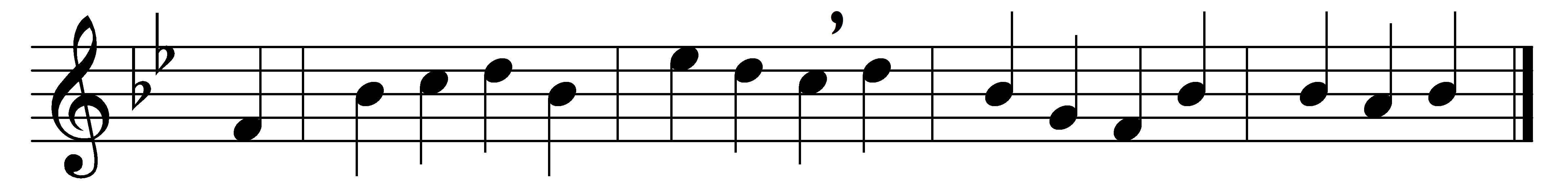 On Jordan’s bank the Baptist’s cryannounces that the Lord is nigh;awake, and hearken, for he bringsglad tidings of the King of kings.Then cleansed be every breast from sin;make straight the way for God within;prepare we in our hearts a home,where such a mighty guest may come.For thou art our salvation, Lord,our refuge, and our great reward;without thy grace we waste away,like flowers that wither and decay.To heal the sick stretch out thine hand,and bid the fallen sinner stand;shine forth, and let thy light restoreearth’s own true loveliness once more.All praise, eternal Son, to theewhose advent doth thy people free,whom with the Father we adoreand Holy Ghost for evermore.Words: Charles Coffin (1676-1749), translated by John Chandler (1806-1876)Music: Adapted from Musicalisches Hand-Buch (Hamburg, 1690)